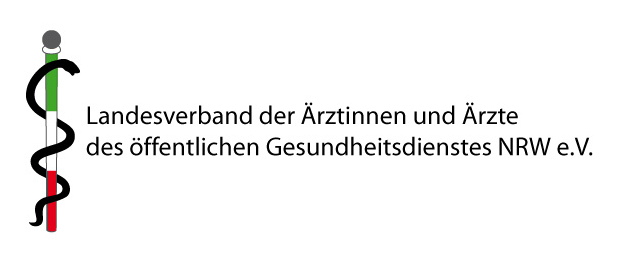  AufnahmeantragHiermit beantrage ich die Aufnahme in den Landesverband der Ärztinnen und Ärzte 
des Öffentlichen Gesundheitsdienstes NW e.V.  -  zum   .  .20   .Name, Vorname , Titel 	_       Geburtsdatum		_  .  .19  Dienstanschrift		_       Tel / eMail		_       /       Privatanschrift		_       Tel / eMail		_       /      (Hinweis: weitere beruflich relevante Stammdaten werden im Nachgang erhoben.)Den jährlichen Mitgliedsbeitrag in Höhe von z.Zt. _50,00 €_  werde ich nach entsprechender Anforderung bzw. im Lastschriftverfahren überweisen._     ,    .  .20  _				____________________________________(Ort / Datum)						(Unterschrift)Hinweis zu den AnmeldeadressenDie Anmeldung können Sie auch senden an  schatzmeister@lv-oegd-nrw.de.Der Landesverband NRW ist in Bezirke aufgegliedert – diese entsprechen amtsbezogen den Regierungsbezirken.Sie finden die Ansprechpartner für die jeweiligen Bezirke unter  https://www.lv-oegd-nrw.de/Ansprechpartner.htmAn den 
Landesverband derÄrztinnen und Ärzte des ÖGD NRW e.V.z.Hd. des Schatzmeistersc/o Hochdahler Str. 18040724 Hilden  .  . 20  